Sdružení hasičů Čech, Moravy a Slezska Kancelář SH ČMS - Římská 45, Praha 2vydává Organizační zabezpečenípro 50. ročník soutěže”Požární ochrana očima dětí a mládeže”pro rok 2024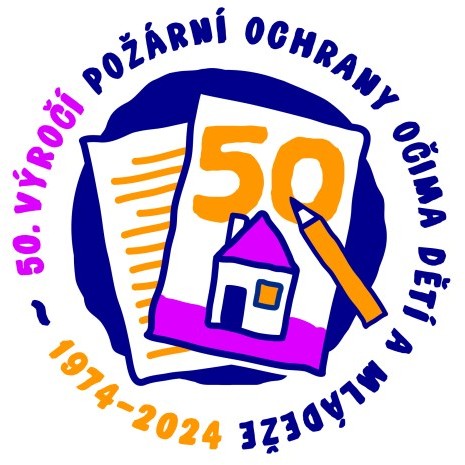 Vyhlašovatelem soutěže je Sdružení hasičů Čech, Moravy a Slezska (dále jen SH ČMS). Soutěže se mohou zúčastnit děti, žáci a mládež do věku 18-ti let v rámci činnosti školní i mimoškolní (Domy dětí a mládeže /DDM/, družstva mladých hasičů /MH/, skautské oddíly apod.).Soutěž organizuje Ústřední odborná rada prevence SH ČMS, prostřednictvím Okresních a Krajských odborných rad prevence SH ČMS ve spolupráci s příslušnou odbornou radou mládeže. Spolupráce ostatních odborných rad se tímto nevylučuje.Soutěž je zapsána v Informativním seznamu soutěží a přehlídek MŠMT ČR pro školnírok 2023/2024.Podmínky soutěže:Soutěž je organizována pro zařízení:školská – mateřské školy; základní školy; základní umělecké školy; školy pro děti,   žáky   a   studenty   se   speciálními   vzdělávacími   potřebami   (zákon č. 561/2004 Sb., o předškolním, základním, středním, vyšším odborném a jiném vzdělávání /školský zákon/ ve znění pozdějších předpisů); gymnázia; střední školy; střední odborná učiliště;mimoškolská – DDM, Sbory dobrovolných hasičů (SDH), skautské oddílyapod.Soutěž má tři části a probíhá v několika věkových kategoriích:literárnívýtvarnáČÁST LITERÁRNÍ: tab. A)ČÁST VÝTVARNÁ: tab. B)Obsahové zaměření tématu pro rok 2024: „BEZPEČNÝ DŮM“Obsahové zaměření je stanoveno pouze pro kategorie: CX1, CX2. Proostatní kategorie je možné si zvolit jakýkoli námět z celé oblasti IZS.Hodnocení soutěžních prací a průběh soutěže:Každá soutěžní   práce   musí být   řádně označena údaji uvedenými v tabulce k řádnéidentifikaci autora (Příloha č. 1).Hodnocení je prováděno na těchto úrovních:Základní kolo (ve školském či mimoškolském zařízení).V základním kole jsou vyhodnocovány tři nejlepší práce z každé kategorie a jsoupředány na příslušné OSH (způsob předání je na základě požadavků daného OSH).Kontakt na OSH: OSH Beroun, Husova 183, 266 01 Beroun, oshberoun@seznam.cz,
tel: 775 944 724.Postupující práce do okresního kola musí být opatřeny Souhlasem se zpracováním osobních údajů autora soutěžní práce podepsaný zákonným zástupcem (Příloha č. 2). U školských zařízení se uznává Generální souhlas se zpracováním osobních údajů poskytnutý zákonným zástupcem. Pokud je generální souhlas udělen, uveďte tuto skutečnost ke kontaktním údajům autora.Toto ustanovení neplatí pro členy SH ČMS (souhlas se zpracováním os. údajů udělili jižpři vstupu do spolku).              Společně s výherními pracemi je nutné odevzdat určenou tabulku, která je ke stažení  zde:      www.oshberoun.cz	
Okresní kolo – vyhodnocení v rámci Okresního sdružení hasičů (dále jen „OSH“).V okresním kole jsou z obdržených prací vyhodnocena tři nejlepší práce z každékategorie a předána na příslušná KSH.Krajské kolo + hl. m. Praha – vyhodnocení v rámci Krajského sdružení hasičů (dále jen„KSH“).V krajském kole jsou vyhodnocovány tři nejlepší práce z každé kategorie v rámci krajského kola, avšak do republikového kola je předávána pouze JEDNA výherní práce z každé kategorie. Tyto práce jsou předávány na adresu Kanceláře SH ČMS: Římská 45, 121 07 Praha 2.Republikové kolo – vyhodnocení v rámci SH ČMS.Pro kvalitní vyhodnocování soutěžních prací je doporučeno přizvání odborníka pro dané části soutěže.Časový plán soutěže:Odevzdáním práce účastník soutěže souhlasí se zveřejněním potřebných osobních údajů k soutěžní práci. Zároveň potvrzuje, že ji nezískal od jiných autorů, z internetu, z autorského fondu, z prezentací jiných osob apod. S tímto souvisí i použití zvukového souboru.Do soutěže dále nebudou přijímány videozáznamy, fotografie či prezentace ze skutečných mimořádných událostí.Vyhlašovatel soutěže si vyhrazuje právo ponechat si soutěžní práce, použít je při preventivně výchovné činnosti, propagaci SH ČMS nebo požární ochrany. Vyhlašovatel je také oprávněn užít bezplatně soutěžní práce k vydání publikací s tím, že účastníci přihlášením své práce do soutěže POODM s tímto způsobem bezplatného užití soutěžní práce vyslovují, ve smyslu příslušných ustanovení autorského zákona, svůj souhlas. Vyhlašovatel není povinen výše uvedeným způsobem dílo užít a je oprávněn zčásti nebo zcela toto oprávnění poskytnout třetí osobě.Ing. Nikola Fenclovávedoucí ÚORP SH ČMSPříloha č. 1Kontaktní údaje autora:Příloha č. 2Souhlas se zpracováním osobních údajů pro potřeby SH ČMS (dále jen souhlas) k účasti soutěže Požární ochrana očima dětí a mládeže nečlena spolku „Sdružení hasičů Čech, Moravy a Slezska“ (SH ČMS) pořádané SH ČMS a jeho pobočnými spolkyJá, nečlen SH ČMS (dále jen „autor“), uděluji tímto souhlas spolku SH ČMS, se sídlem Římská 2135/45, Vinohrady, 120 00 Praha 2, IČ 00442739, zapsané ve spolkovém rejstříku vedeném u městského soudu v Praze, spisová značka L 2096 (dále jen „správce“), aby ve smyslu Nařízení Evropského parlamentu a Rady EU 2016/679 o ochraně fyzických osob v souvislosti se zpracováním osobních údajů a o volném pohybu těchto údajů (dále jen„GDPR“), zpracovalo tyto mé osobní údaje: jméno a příjmení, bydliště, e-mail a telefonní číslo.Jméno a příjmení, bydliště, e-mail a telefonní číslo je nutné zpracovat za účelem evidence účastníků soutěže Požární ochrana očima dětí a mládeže pro účely dotační politiky ministerstev a krajských úřadů. Jméno a příjmení, pak dále za účelem marketingu (zejména v propagačních materiálech), v médiích, na sociálních sítích (např. Facebook, Instagram, Twitter, apod.), webových stránkách a na veřejném vyhodnocení samotné soutěže.Tyto údaje budou Správcem zpracovávány v době konání soutěže a po dobu 5ti let (pro archivaci dokumentů).S výše uvedeným zpracováním uděluji svůj souhlas. Souhlas lze vzít kdykoliv zpět, a to například zasláním e-mailu nebo dopisu na kontaktní adresu spolku.Zpracování osobních údajů je prováděno Správcem, osobní údaje však pro Správce mohou zpracovávat i tito zpracovatelé:SH ČMS - Sbor dobrovolných hasičů obce/podniku;SH ČMS - Okresní sdružení hasičů;SH ČMS - Krajské sdružení hasičů.Dle zákona o ochraně osobních údajů máte právo:vzít souhlas kdykoli zpět;požadovat po Správci informaci, jaké osobní údaje jsou zpracovávány;požadovat po Správci vysvětlení ohledně zpracování osobních údajů;vyžádat si u Správce přístup k těmto údajům a tyto nechat aktualizovat nebo opravit;požadovat po Správci výmaz těchto osobních údajů;v případě pochybností o dodržování povinností souvisejících se zpracováním osobních údajů obrátit se na Správce nebo na Úřad pro ochranu osobních údajů.Jméno a příjmení matky:		Podpis:		 Jméno a příjmení otce: _	Podpis:		 nebo jiného zákonného zástupce:			Podpis:		 Jméno a příjmení autora:	Podpis:   	 Do 18. let podepisuje zákonný zástupce.poř.kategorieurčeno proI.L1žáci 3. – 5. ročníku ZŠII.L2žáci 6. – 7. ročníku ZŠ1. – 2. ročníku osmiletých gymnáziíIII.L3žáci 8. – 9. ročníku ZŠ a 3. - 4. ročníku osmiletých gymnázií1. – 2. ročníku šestiletých gymnáziíIV.L4žáci 5. – 8. ročníku osmiletých gymnázií,3. – 6. ročníku šestiletých gymnázií,1. – 4. ročníku čtyřletých gymnázií, SŠ a SOUV.CX1žáci ve věku 10 - 14 letVI.CX2žáci ve věku 15 – 18 letV rámci kategorie L1 – L4 budou do soutěže zařazeny jen literární práce bez doplňujících kreseb, obrázků, fotografií či náčrtů ve formátu A4.U kategorií CX1 a CX2 se jedná o komiksové provedení, dle daného obsahového zaměřenípro daný ročník soutěže. Soutěžní práce jsou v rámci této kategorie odevzdávány max. ve formátu A3.V rámci kategorie L1 – L4 budou do soutěže zařazeny jen literární práce bez doplňujících kreseb, obrázků, fotografií či náčrtů ve formátu A4.U kategorií CX1 a CX2 se jedná o komiksové provedení, dle daného obsahového zaměřenípro daný ročník soutěže. Soutěžní práce jsou v rámci této kategorie odevzdávány max. ve formátu A3.V rámci kategorie L1 – L4 budou do soutěže zařazeny jen literární práce bez doplňujících kreseb, obrázků, fotografií či náčrtů ve formátu A4.U kategorií CX1 a CX2 se jedná o komiksové provedení, dle daného obsahového zaměřenípro daný ročník soutěže. Soutěžní práce jsou v rámci této kategorie odevzdávány max. ve formátu A3.poř.kategorieurčeno proI.M1mladší děti (do 5ti let – v roce 2024 dovrší 5ti let) = MŠII.M2starší děti (od 5ti let do ukončení docházky v MŠ - v roce 2024dovrší 6ti a více let) = MŠIII.ZŠ1žáci 1. – 2. ročníku ZŠIV.ZŠ2žáci 3. – 5. ročníku ZŠV.ZŠ3žáci 6. – 7. ročníku ZŠ1. – 2. ročníku osmiletých gymnáziíVI.ZŠ4žáci 8. – 9. ročníku ZŠ3. – 8. ročníku osmiletých gymnázií1. – 6. ročníku šestiletých gymnázií1. – 4. ročníku čtyřletých gymnázií, SŠ a OUVII.ZUŠ1žáci základních uměleckých škol ve věku 6 – 10 letVIII.ZUŠ2žáci základních uměleckých škol ve věku 11 – 15 letIX.K1pro žáky praktických a speciálních škol ve věku 6 – 10 letX.K2pro žáky praktických a speciálních škol ve věku 11 – 18 letV rámci výtvarné části budou zařazeny pouze soutěžní práce v 2D provedení (nikoliv v 3D provedení – prvky vystupující z plochy, např. i nalepení dalšího kusu papíru) a max. ve formátu A3.U kategorií K1 a K2 je možné odevzdat soutěžní práce max. ve formátu A2.V rámci výtvarné části budou zařazeny pouze soutěžní práce v 2D provedení (nikoliv v 3D provedení – prvky vystupující z plochy, např. i nalepení dalšího kusu papíru) a max. ve formátu A3.U kategorií K1 a K2 je možné odevzdat soutěžní práce max. ve formátu A2.V rámci výtvarné části budou zařazeny pouze soutěžní práce v 2D provedení (nikoliv v 3D provedení – prvky vystupující z plochy, např. i nalepení dalšího kusu papíru) a max. ve formátu A3.U kategorií K1 a K2 je možné odevzdat soutěžní práce max. ve formátu A2.Časové obdobíČinnost v daném časovém období1. 1. – 29. 2. 2024Základní kolo soutěže.do 18. 3. 2024Předání vyhodnocených prací s počty účastníků na příslušné OSH.do 20. 3. 2024Okresní kolo soutěže.do 7. 4. 2024OSH doručí vyhodnocené práce s počty účastníků okresního kola napříslušné KSH.do 21. 4. 2024Krajské kolo soutěže.do 5. 5. 2024KSH doručí jednu nejlepší práci z každé kategorie do Kanceláře SH ČMSs počty účastníků krajského kola.do 19. 5. 2024Republikové kolo soutěže.20. 6. 2024Slavnostní vyhlášení republikového kola.Místo: Hrad Bouzov